Школьный этапВсероссийской олимпиады школьниковпо биологии2020/2021 учебного годаКомплект заданий для учеников 8 классовПредседатель жюри: _________________(_______________________)Члены жюри :     _____________________(_______________________)                           _____________________ ( _______________________)                         ______________________(________________________)Максимальная оценка -       50 баллов. Время на выполнение заданий  - минут.Желаем вам успеха!Задания школьного этапа всероссийской олимпиады школьников по биологии2020–2021 учебный год8  КЛАССМаксимальное количество баллов за всю работу -50 балловЧасть I. Вам предлагаются тестовые задания, требующие выбора только одного ответа из четырѐх возможных. Максимальное количество баллов, которое можно набрать, – 15 (по 1 баллу за каждое тестовое задание). Индекс ответа, который вы считаете наиболее полным и правильным, укажите в матрице ответов. 1. ПДК - это  а) концентрация какого-либо вещества в почве, при превышении которой почва неспособна к самоочищениюб) концентрация какого-либо вещества в атмосфере, при превышении которой она непригодна для дыханияв) среди ответов нет правильного г) концентрация какого-либо вещества в воде, при превышении которой вода непригодна для установленного вида водопользования2.Во время вдоха у человека:а) сокращаются внешние межрёберные мышцы и диафрагма;б) сокращаются внутренние межрёберные мышцы и диафрагма;в) сокращаются внутренние межрёберные мышцы, а диафрагма расслабляется;г) сокращаются внешние межрёберные мышцы, а диафрагма расслабляется.3.При малокровии ткани тела человека испытывают недостаток:а) кислорода;б) питательных веществ;в) воды и минеральных солей;г) всех названных веществ.4.Деление клеток красного костного мозга и их превращение в эритроциты усиливается:а) во время сна;б) при кровопотере;в) после приёма пищи;г) в случае воспалительного процесса.5.Причиной нарушения свёртываемости крови может быть недостаток:а) ионов Са;б) витамина К;в) одного из белков системы свёртывания;г) все ответы верны.6. К органическим веществам клетки относятся:а) Минеральные соли, белки, жиры, углеводыб) Нуклеиновые кислоты, жиры, белки, углеводыв) Нуклеиновые кислоты, минеральные соли, белкиг) Белки, жиры, углеводы, вода7.Важную роль при делении клетки играют:а) Митохондрииб) Клеточный центрв) Ядрог) Рибосомы8. Костная ткань относится ка) к эпителиальной тканиб) мышечной тканив) нервной тканиг) соединительной ткани9.Дыхание земноводных осуществляетсяа) через кожуб) через лёгкиев) всеми названными способами10. Характерной чертой пресмыкающихся является:а) сухая кожа с эпидермальными производными и кожным дыханиемб) дыхание только при помощи лёгких и постоянная температура телав) развитие включает откладывание яиц и стадию личинкиг) дыхательная система включает трахеи и лёгкие11.В случае отравления человека кислотой рекомендуетсяа) вывести человека на свежий воздухб) сделать искусственное дыханиев) дать попить лимонный сок       г) напоить раствором пищевой соды 12. Заражение человека свиным цепнем происходит приа) употреблении некипяченой водыб) употреблении в пищу немытых овощейв) употреблении в пищу плохо проваренной рыбыг) употреблении в пищу плохо прожаренного мяса 13.Какое утверждение относят к клеточной теории?а) Клетки тела многоклеточного организма делятся митозом.б) В ядрах клеток расположены хромосомы.в) В клетках бактерий ядро отсутствует.г) Клетки всех организмов имеют сходное строение. 14. Кровеносные сосуды, нервы, волосяные луковицы кожи расположены ва) эпидермисеб) дерме в) эпителииг) подкожной жировой клетчатке15. Между объектами и процессами, указанными в столбцах приведенной ниже таблицы, имеется определенная связь.Какое понятие следует вписать на место пропуска в этой таблице?а) лизосома     б) вакуоль     в) рибосома     г) митохондрия Часть II. Вам предлагаются тестовые задания с одним вариантом ответа  из нескольких возможных, но требующих предварительного множественного выбора. Максимальное количество баллов, которое можно набрать, – 10 баллов (по 2 балла за каждое тестовое задание). Индекс ответа, который вы считаете наиболее полным и правильным, укажите в матрице ответов.  1.Общими признаками для пресмыкающихся, птиц и млекопитающих являются:1) наличие зубов   2) наличие диафрагмы  3) артериальная кровь в сердце, полностью отделенная от венозной   4) метанефрические почки  5) легочное дыханиеа) 1,4,5б) 1,5в) 4,5г) 1,22.Выберите особенности, характеризующие соединительную ткань.1) Бывает твердой и жидкой, межклеточное вещество хорошо развито2) Межклеточное вещество развито слабо, клетки ороговевшие3) Клетки с длинными и короткими отростками, обладают возбудимостью и проводимостью4) Образует кости, хрящи, сухожилия, кровь5) Клетки с сократительными волокнами, одно- и многоядерные, длинные и укороченные6) Образует подкожно-жировую клетчатку, межпозвоночные диски, лимфуа) 1,4,6б) 1,5,6в) 4,6г) 1,43.Для ракообразных характерно:1) наличие хитинового покрова  2) замкнутая кровеносная система  3) жаберное дыхание4) сегментарное строение тела  5) фасеточные глазаа) 1,4,б) 1,3,4в) 3,4г) 1,3,4,54. Выберите признаки желёз внутренней секреции1) вырабатывают гормоны 2) вырабатывают ферменты 3) не имеют выводных протоков4) выводные протоки открываются в полости тела 5) вырабатываемые вещества выделяют в кровьа) 2,3.5б) 1,3,5в) 3,4г) 2,45.Выберите места в организме, где  преобладает эпителиальная ткань:1) Суставы  2) Эпидермис кожи 3) Межпозвоночные диски  4) Внутренние стенки сосудов5) Слизистая носовой полости  6) Ушная раковинаа) 2,4,5б) 2,4,6в) 2,4г) 2,5Часть III. Вам предлагаются тестовые задания в виде суждений; с ними либо следует согласиться, либо нужно их отклонить. В матрице ответов укажите вариант ответа «да» или «нет». Максимальное количество баллов, которое можно набрать, – 5 (по 1 баллу за каждое тестовое задание).  1.Характерной особенностью всех млекопитающих является живорождение.2.В желудочно-кишечном тракте человека все белки перевариваются полностью. 3.При тяжелой физической работе температура тела может подниматься до 39 градусов. 4.С вирусными инфекциями обычно борются с помощью антибиотиков.  5.В процессе эволюции кровеносная система впервые появилась у плоских червей. Часть IV. Вам предлагаются тестовые задания, требующие установления соответствия. Максимальное количество баллов, которое можно набрать, – 20(по 2 балла за каждое соответствие). Заполните матрицы ответов в соответствии с требованиями заданий. 1.Установите соответствие между информацией о том, чем занимается наука, и названием науки.Информация1.Почки выводят из организма лишнюю жидкость, токсичные соединения, органические, минеральные вещества (креатинин, мочевую кислоту, мочевину). Поддерживают водный баланс в организме.2..Пробы почвы, взятые на пляжах, не соответствовали нормативам по следующим показателям: пляж оз. Исетского в п. Мурзинка, городской пляж – несоответствие по индексу бактерий группы кишечной палочки.3.Типичный нейрон состоит из тела клетки, дендритов и одного аксона4.Для школ на учебный год 2020-2021 учебный введены существенные ограничения:запрещено проводить массовые мероприятия;запрещено создавать массовое нахождение учеников в коридорах;запрещено проведение родительских собраний.5. От рецепторов и нейронов получаем информацию в виде импульса. В результате обработки информации, на выходе нейрона формируется сигнал, несущий информацию всех суммированных сигналов.Науки:А .Анатомия         Б. Физиология          В. Гигиена2. Установите соответствие между информацией об органе и его названием.Информация1.Состоит из  многочисленных выростов и образованных ими пузырьков. Похож на гроздь винограда  2. Образует лимфоциты.3.Представлена внешним слоем коркового вещества и внутренним слоем мозгового вещества, составляющим внутреннюю часть органа. Система представлена малыми чашечками, которые, сливаясь между собой по 2—3, образуют большую чашечку которые, сливаясь, образуют лоханку. 4.  Конусообразный полый мышечный орган, разделённый на полости, две из которых называются желудочками.5.Орган, расположенный в левом подреберье.ОрганыА. Сердце     Б. Легкие       В. Селезёнка       Г. ПочкиМатрица ответов1 часть. 2 часть. 3 часть. 4 часть 1. 4 часть 2.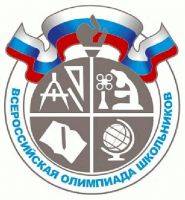 Шифр                                                                                                 Номер заданияМаксимальный баллКоличество баллов, поученных участником олимпиадыЧасть 11121314151617181718191101111121131141151Часть 21222324252Часть 31121314151Часть 41.121.221.321.421.522.122.222.322.422.52Общий баллОбщий баллОбъектПроцессКомплекс ГольджиОбразование лизосом?Синтез АТФ1234567891011121314.151234512345Информация12345Наука1234Орган